Модель интеграции общего и дополнительного образования. Качественные изменения школы.Кулешова Юлия Михайловна,директор МБОУ «Лицей №2»города Братска Иркутской областиСизых Елена Николаевна,заместитель директора по УВРПотыкина Татьяна Александровна,заместитель директора по ВРЛесничева Татьяна Михайловна,социальный педагог,Мухоедова Людмила Валерьевна,педагог-организаторДополнительное образование – это процесс свободно избранного ребенком освоения знаний, способов деятельности, ценностных ориентаций, направленных на удовлетворение интересов личности, ее склонностей, способностей и содействующей самореализации и культурной адаптации, входящих за рамки стандарта общего образования. В Концепции модернизации российской системы образования подчеркивается важность и значение системы дополнительного образования детей, способствующей развитию склонностей, способностей и интересов, социального и профессионального самоопределения детей и молодёжи. Система дополнительного образования в школе выступает как педагогическая структура, которая:- максимально приспосабливается к запросам и потребностям обучающихся, - обеспечивает психологический комфорт для всех обучающихся и их личностную значимость, - дает шанс каждому открыть себя как личность, - предоставляет обучающемуся возможность творческого развития по силам, интересам и в индивидуальном темпе, - налаживает взаимоотношения всех субъектов дополнительного образования на принципах реального гуманизма, - активно использует возможности окружающей социокультурной среды, - побуждает обучающихся к саморазвитию и самовоспитанию, к самооценке и самоанализу, - обеспечивает оптимальное соотношение управления и самоуправления в жизнедеятельности школьного коллектива. Дополнительное образование обладает большими возможностями для совершенствования общего образования, его гуманизации:позволяет полнее использовать потенциал школьного образования за счет углубления, расширения и применения школьных знаний; позволяет расширить общее образование путем реализации досуговых и индивидуальных образовательных программ; дает возможность каждому ребенку удовлетворить свои индивидуальные познавательные, эстетические, творческие запросы. Дополнительное образование детей — необходимое звено в воспитании многогранной личности, в ее образовании, в ранней профессиональной ориентации. Ценность дополнительного образования в нашем лицее состоит в том, что оно усиливает вариативную составляющую общего образования. Таблица 1. Интерактивное образовательное поле лицея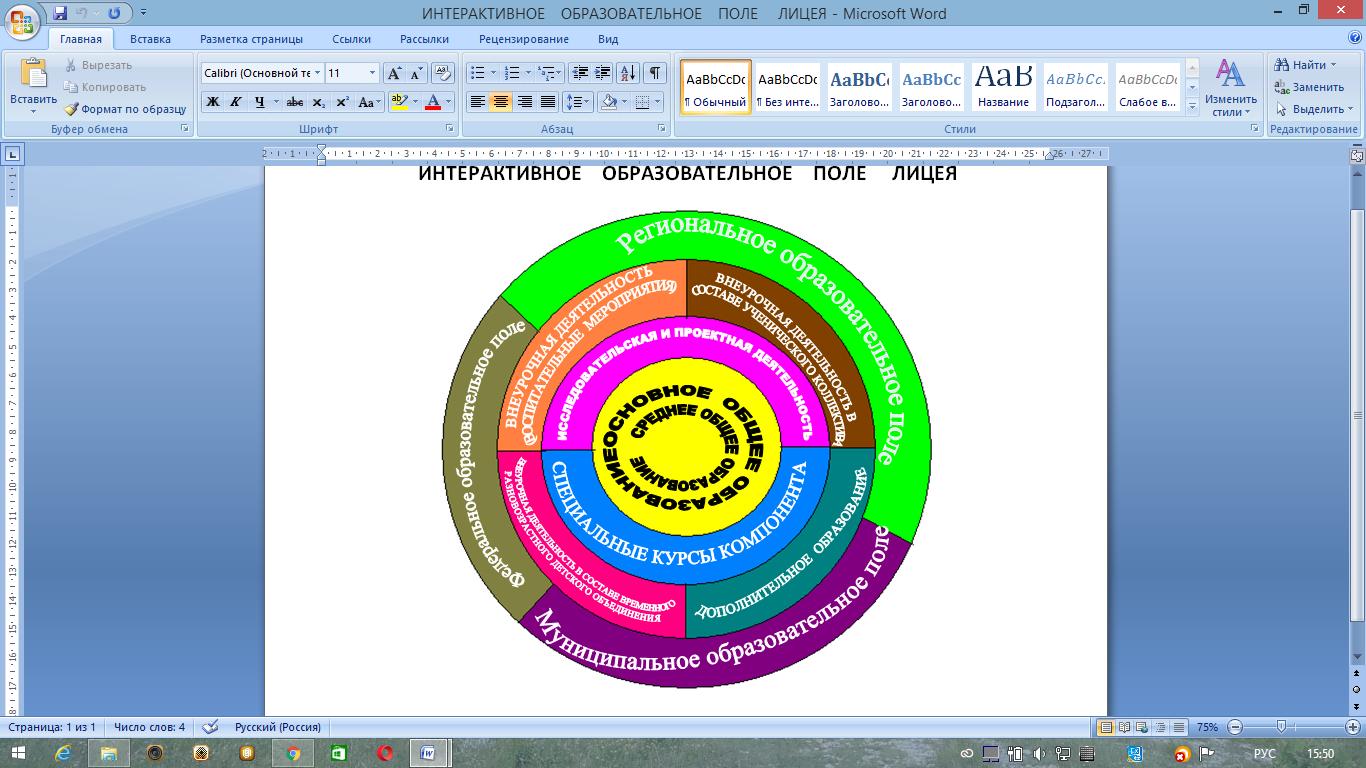 Дополнительное образование детей создает юному человеку условия, чтобы полноценно прожить пору детства. Ведь если ребенок живет полноценно,  реализуя себя, решая задачи социально значимые, даже выходит  в профессиональное поле деятельности, то у него будет гораздо больше возможностей достичь в зрелом возрасте больших результатов, сделать безошибочный выбор. Школьное дополнительное образование способствует возникновению у ребенка потребности в саморазвитии, формирует у него готовность и привычку к творческой деятельности, повышает его самооценку и его статус в глазах сверстников, педагогов, родителей. Занятость обучающихся во внеучебное время содействует укреплению самодисциплины, развитию самоорганизованности и самоконтроля школьников, появлению навыков содержательного проведения досуга, позволяет формировать у детей практические навыки здорового образа жизни, умение противостоять негативному воздействию окружающей среды. Позволяет сохранять и укреплять физическое и психическое здоровье детей, воспитывать устойчивый интерес к познавательной деятельности, обеспечивает высокий уровень саморегуляции.Интеграция основного и дополнительного образования является важнейшим фактором развития нашей образовательной организации, так как - позволяет сблизить деятельность по воспитанию, обучению и развитию; - дает реальную возможность ребенку выбора своего индивидуального пути через включение в занятия по интересам; - включает обучающихся в разные виды деятельности; - создает условия для достижения успехов в соответствии с собственными способностями; - обеспечивает взаимосвязь познавательной деятельности с различными видами досуга, творчества, самообразования; - решает проблемы социальной адаптации и профессионального самоопределения школьников. Включение дополнительного образования в систему деятельности школы позволяет более эффективно решать такие проблемы, как: - проблемы занятости детей в пространстве свободного времени; - организация целесообразной деятельности ребёнка по саморазвитию и самосовершенствованию; - овладение навыками учебной деятельности, развитие познавательной активности; - углубление знаний и развитие межпредметных связей, построение целостной картины мира в его мировоззрении; - формирование навыков общения со сверстниками, со старшими и младшими; - формирование ответственности; - решает проблемы социальной адаптации и профессионального самоопределения школьников. Таким образом, такая интеграция предполагает расширение образовательного пространства, позволяя одинаково эффективно решать проблемы социализации и индивидуализации обучающегося через включение его в многогранную интеллектуально и психологически положительно насыщенную жизнь, где есть условия для самовыражения и самоутверждения. МБОУ «Лицей №2» выбрал из представленных в ФГОС организационных моделей внеурочной деятельности модель дополнительного образования на основе институциональной, опирающейся на преимущественное использование потенциала внутришкольного дополнительного образования. Для этого в лицее был создан центр дополнительного образования, внесены соответствующие изменения в Устав лицея, разработан нормативно-правовой пакет, регламентирующий деятельность центра дополнительного образования, введена в действие Целевая программа дополнительного образования, обеспечивающая, с одной стороны, интеграцию общего и дополнительного образования, с другой, реализацию плана внеурочной деятельности как части основных образовательных программ общего образования. Очевидно, что данный подход смывает границы между образовательными программами общего и дополнительного образования, программы можно в этом случае назвать взаимопроникающими.Новизна нашей разработки состоит в том, что, как показывает практика, не так много в арсенале школ целевых дополнительных образовательных программ, ориентированных на учёт особенностей образовательной организации, уклад школьной жизни, на учёт образовательных заказов учеников и родителей. Ряд педагогических разработок последних лет демонстрируют изложение материалов в поле «из опыта работы» или проблемы интеграций и сетей в школьном образовании.Целевая программа дополнительного образования призвана обеспечить деятельность компоненты  дополнительного образования в МБОУ «Лицей № 2» города Братска.Цель программы: Удовлетворение образовательных запросов и потребностей обучающихся и их  родителей, развитие  индивидуальных склонностей и способностей обучающихся, мотивации к познанию и творчеству.   ЗадачиОрганизовать образовательную деятельность  в соответствии с действующими  дополнительными общеобразовательными общеразвивающими программами.Способствовать  освоению обучающимися новых направлений деятельности, углубляющих и дополняющих основное (базовое) образование.Содействовать определению жизненных планов, профессиональной ориентации. Способствовать  формированию  у  обучающихся  желания включиться в самые разнообразные начинания, требующие поиска, выдумки, принятия нестандартных решений. Способствовать  формированию  общей культуры обучающихся,  приобщению их  к общечеловеческим ценностям. Способствовать формированию у обучающихся устойчивого интереса к социально и культурно значимым видам жизнедеятельности, созданию   условий  для проживания ими ситуаций успеха, их личностному саморазвитию. Содействовать сохранению психического  здоровья обучающихся, их  оздоровлению и физической подготовке, привлечению  к участию вОсновное назначение программы работа на мотивацию и личностный рост через освоение системы знаний, конструирование картины мира и реализацию способностей и склонностей ребенка, сочетание видов досуга с различными формами образовательной деятельности, формирование дополнительных умений и навыков в опоре на основное образование. Своеобразие дополнительного образования в лицее проявляется:в целенаправленном добровольном использовании ребенком свободного от уроков времени;в полноценном развитии своих потенциальных возможностей;в свободе выбора направлений деятельности, педагога, образовательной программы;в возможности менять виды деятельности, творческое  объединение, педагога;в творческом характере образовательной деятельности, осуществляемой на основе дополнительных общеобразовательных общеразвивающих  программ;в особых взаимоотношениях ребенка и педагога (сотрудничество, сотворчество, индивидуальный подход к ребенку);в возможности получить допрофессиональную подготовку.При организации дополнительного образования детей лицей опирается на следующие приоритетные принципы: - принцип деятельностного подхода, - принцип непрерывности и преемственности, - принцип системности во взаимодействии и взаимопроникновении базового и дополнительного образования,- принцип вариативности, - принцип гуманизации и индивидуализации, - принцип добровольности, - принцип творчества, - принцип разновозрастного единства, - принцип открытости системы. Функции дополнительного образования:образовательная – обучение ребенка по дополнительным общеразвивающим программам, получение им новых знаний; воспитательная – обогащение культурного слоя общеобразовательного учреждения, формирование в лицее культурной среды, определение на этой основе четких нравственных ориентиров, ненавязчивое воспитание детей через их приобщение к культуре; информационная – передача педагогом ребенку максимального объема информации (из которого последний берет столько, сколько хочет и может усвоить); коммуникативная – расширение возможностей, круга делового и дружеского общения ребенка со сверстниками и взрослыми в свободное время; рекреационная – организация содержательного досуга как сферы восстановления психофизических сил ребенка; профориентационная - формирование устойчивого интереса к социально значимым видам деятельности, содействие определения жизненных планов ребенка, включая предпрофессиальную ориентацию. интеграционная – создание единого образовательного пространства лицея; компенсаторная – освоение ребенком новых направлений деятельности, углубляющих и дополняющих основное (базовое) образование и создающих эмоционально значимый для ребенка фон освоения содержания общего образования, предоставление ребенку определенных гарантий достижения успеха в избранных им сферах творческой деятельности; социализационная – освоение ребенком социального опыта, приобретение им навыков воспроизводства социальных связей и личностных качеств, необходимых для жизни; - самореализация – самоопределение ребенка в социально и культурно значимых формах жизнедеятельности, проживание им ситуаций успеха, личностное саморазвитие. Лицейское дополнительное образование  организовано  и осуществляется  с  учетом  внутренних факторов.1. В лицее отсутствует  уровень начального  общего образования. Набор обучающихся происходит с  5-го класса.  Как правило,   в этом возрасте  более 80 % обучающихся уже определились с выбором своего направления дополнительного образования  и активно занимаются  в детских творческих объединениях  и в спортивных секциях муниципальных учреждений дополнительного образования детей и молодежи  департамента образования или департамента культуры и спорта, а также  в частных заведениях.  2. Лицейский уклад жизни данной образовательной организации отличается особой эвристической средой, которая обуславливает творческий характер взаимоотношений  лицеистов и педагогов, благодаря чему обучающимися приобретается опыт совместной и индивидуальной исследовательской, проектной и художественной деятельности за счет организации и проведения, различных по характеру и форме, общелицейских образовательных  событий.3. В лицей набираются обучающиеся, способные к интенсивному интеллектуальному и творческому труду в различных областях деятельности, с высокой мотивацией к учебной деятельности. Поэтому в лицее  осуществляется углубленная подготовка обучающихся по предметам физико-математической, естественнонаучной и гуманитарной направленностей. В  рамках этой подготовки обучающиеся после основных занятий активно посещают занятия спецкурсов, которые  относятся к малоподвижной деятельности. Кроме того, в лицее на уровне основного  общего образования реализуются программы внеурочной деятельности. Таким образом, на основании вышесказанного,  следует сделать следующие  выводы:У большинства лицеистов,  ввиду их максимальной  недельной загруженности,  времени   на занятия  дополнительным  образованием недостаточно. В связи с естественной потребностью детей и подростков  в  двигательной деятельности наибольшим спросом пользуются детские объединения физкультурно-спортивной и туристско-краеведческой направленности.В силу высокого рейтинга учреждения и уровня квалификации его педагогических работников  большой  спрос  на  дополнительные образовательные  услуги со стороны лицея имеется у населения города Братска.Блок дополнительного образования  лицея представлен дополнительными общеразвивающими  программами  шести  направленностей: технической, туристско-краеведческой,  культурологической, художественной, естественнонаучной, физкультурно-спортивной. Программы технической направленности в системе дополнительного образованияформируют у обучающихся целостное представление о мире, созданном руками человека, и о его взаимодействии с миром природы; знакомят обучающихся с основами конструирования и моделирования,  с использованием информационных и коммуникационных технологий как методов познания природы и общества; расширяют их знания об основных особенностях конструкций, механизмов и машин;развивают   мышление обучающихся, их познавательные интересы, интеллектуальные и творческие способности в информационной деятельности, их способности творчески подходить к проблемным ситуациям; воспитывают   необходимые нормы поведения и деятельности в соответствии с требованиями информационного общества как закономерного этапа развития цивилизации; формируют морально-этические качества личности развитого информационного общества (воспитание бережного отношения к информации, технике, соблюдение авторских прав);активизируют её познавательную деятельность, организацию научно-исследовательской деятельности, профессиональное самоопределение обучающихся.Программы туристско-краеведческой  направленности в системе дополнительного образованияспособствуют   освоению обучающимися   техники и практики туризма, ориентирования  на местности, учат справляться  с физическими нагрузками, способствуют  социальному, личностному, физическому  и духовному развитию обучающихся; формируют  навыки ведения  краеведческих наблюдений  в области изучения природы, истории, геологии родного края.Программы художественной направленности в системе дополнительного образования ориентированы на развитие творческих способностей детей в различных областях искусства и культуры, передачу духовного и культурного опыта человечества, воспитанию творческой личности, получению учащимися основ будущего профессионального образования. Основной целью данного направления является: раскрытие творческих способностей обучающихся, нравственное и художественно-эстетическое развитие личности ребёнка.Программы естественнонаучной направленности в системе дополнительного образования ориентированы на развитие познавательной активности, самостоятельности, любознательности, на дополнение и углубление школьных программ по математике, физике, биологии, экологии, геоботанике, химии; способствуют формированию интереса к научно-исследовательской деятельности учащихся.Программы физкультурно-спортивной направленности в системе дополнительного образования воспитывают и прививают навыки физической культуры учащихся и, как следствие,  формируют здоровый образ жизни у будущего выпускника, культуру здоровья,   устойчивую потребность  в спортивных занятиях; способствуют физическому совершенствованию обучающихся, приобщению их к здоровому образу жизни. Содержание дополнительного образованияТаблица 2Данный комплекс детских творческих объединений  способствует:- удовлетворению  индивидуальных потребностей и запросов обучающихся и   организации их свободного времени; - включению обучающихся  в интересные для них, личностно значимые виды предметной деятельности; -  адаптации  к жизни в обществе, их профессиональной ориентации.  Содержание дополнительного образования способствует реализации целевых установок  Основной  образовательной программы основного общего образования лицея и в целом вписывается в её интерактивное образовательное пространство (таблица 1).  Так  дополнительные общеразвивающие программы:  технической  и естественно научной направленности  усиливают  подготовку учащихся по общеобразовательным предметам физико-математической и естественнонаучной направленности,  решают задачу профессиональной ориентации;художественной направленности - усиливают  подготовку учащихся по общеобразовательным предметам  гуманитарной направленности, способствуют духовно-нравственному воспитанию обучающихся, их творческому развитию;физкультурно-спортивной и туристско-краеведческой направленности  - решают задачу физического развития обучающихся  и формирования здорового образа жизни.Педагоги при реализации дополнительных общеобразовательных общеразвивающих программ  используют активные методы для проведения занятий: игры, соревнования, самостоятельные исследования, подготовку проектов. Такой подход позволяет не только сделать занятия интересными, но и учит детей приемам самоорганизации, самооценки, поддерживает стремление стать субъектами жизнедеятельности коллектива, формирует демократический стиль жизни.В режиме эксперимента  программой предусмотрено установление  сотруднических творческих связей лицея  с городскими учреждениями  дополнительного образования на  основании  договоров.Можно сделать вывод о том, что реализация  программы  позволила лицею достичь качественных изменений, а именносоздать оптимальные педагогические условия для  удовлетворения образовательных запросов и потребностей обучающихся: разработан технологический инструмент по сбору и обработке образовательного запроса (заказа), а также рефлексивный банк отзывов обучающихся и родителей на дополнительные общеразвивающие программы, обеспечивающий анализ и корректировку результатов реализации программприступить к созданию оптимального в условиях лицея единого интерактивного образовательного пространства основного и дополнительного образования детей (в числе критериев оптимальности (эффективности): многообразие, вариативность, гибкость, воспроизводимость, жизнеспособность системы дополнительного образования) создать условия для развития личности, ее индивидуальных склонностей и способностей, мотивации к познанию и творчеству (психолого-педагогические диагностики лицея подтверждают рост учебной мотивации по конкретным обучающимся, что позволяет предположить опосредованное влияние на эти показатели включение детей в программы дополнительного образования)улучшить качество набора в лицей на уровень  основного  общего образования (в 5-е классы) за счёт программ «Поступаем в 5 класс». Это подтверждено в 2016-2017 учебном году независимой оценкой качества образования, проводимой Центром независимых педагогических измерений «ЭффектТест», редакцией научно-методического журнала «Управление качеством образования». Так, 5А класс, в полном объёме прошедший в 2015-2016 учебном году комплексную программу дополнительного образования «Поступаем в 5 класс» (уточним, что это были ученики 4 классов школ города, лицей набирает обучающихся с 5 класса), демонстрирует результаты образования по математике и русскому языку на 30-40% выше, чем в классах, которые были  сформированы из обучающихся, не осваивающих указанную программу. Кроме этого, выборка результатов региональных комплексных работ по ФГОС (лицей является пилотной площадкой опережающего введения ФГОС ООО, ФГОС СОО в Иркутской области) у обучающихся 5-10 классов, а именно, результатов сформированности УУД показывает динамику выше у тех обучающихся, что включены в дополнительные общеразвивающие программы в МБОУ «Лицей №2».улучшить материально-техническое оснащение  образовательной деятельности (перспективный план обеспечения программ реализуется в полной мере)Наряду с этим,  содержание дополнительного образования, на наш взгляд, способствует более качественной реализации ФГОС, а именно: обеспечению возможности интеграции общего и дополнительного образования для  достижения целей образования в соответствии с требованиями ФГОС и социальным заказом; построению индивидуального образовательного маршрута обучающихся с ориентацией на личностные и метапредметные результаты; привлечению в  лицей «узких» специалистов из дополнительного образования детей в сферах творческой деятельности (художественной, технической, спортивной, социальной и др.); использованию материально-технической базы лицея  для качественной реализации дополнительных общеразвивающих образованых программ; освоению уникальных педагогических технологий развития творческих способностей, профильного образования и др., применяемых при реализации дополнительных общеобразовательных программ; внедрению образцов построения субъект-субъектного стиля взаимоотношений при реализации образовательных программ, тьюторского сопровождения, фасилитации, педагогической поддержки разных категорий обучающихся и др.;  развитию исследований и разработок, обеспечивающих создание, апробацию и диверсификацию результатов дополнительного образования детей в практику общего образования. ЛитератураБуйлова Л.Н., Кленова Н.В. Дополнительное образование детей в современной школе. - М.: "Сентябрь", 2004.- с. 156.Воровщиков С.Г. Учебно-познавательная компетентность школьников: опыт системного конструирования //Завуч. – 2007. - № 6.Голубева Л.М. К вопросу об оценивании учебных достижений школьников в свете современной образовательной парадигмы //Оценка качества образования. – 2009. - № 5.Евладова Е. Б., Логинова Л. Г., Михайлова Н. Н. Дополнительное образование детей: учебное пособие для студентов педагогических училищ и колледжей. – М., 2008Евладова Е. Б. Организация дополнительного образования детей: практикум. – М., 2013Караковский В.А. Воспитание? Воспитание. Воспитание! - М., 1996- с.35Мудрик А.В. Введение в социальную педагогику.- М., 1997.- с. 83Щетинская А.И. Проблемы интеграции общего и дополнительного образования, развития воспитания в системе образования// Внешкольник. – 2000. – № 3.Фишман Б. Развивающаяся школа: информационный и аналитический портреты //Директор школы. Фрумин И.Д. Компетентности учащихся //Учительская газета. – 2002. - № 36.№НаправленностьНазвание  дополнительной общеобразовательной общеразвивающей программы Возраст обучающихсяФорма детского объединения1ТехническаяЮный дизайнер 12 летМастерская виртуальных технологий2ТехническаяСтендовый моделизм 12-15 летМастерская3ТехническаяВ мире flash  12-13 летМастерская4ТехническаяЗаочная физико-техническая школа при МФТИ15-17 летКлуб5ТехническаяЭкономика14-17 летКлуб6ТехническаяМикроэлектроника13-17 летЛаборатория7ТехническаяОсновы робототехники и легоконструирования12-17 летРобокласс8Туристско-краеведческаяОсновы туризма 12-17 летКружок9ХудожественнаяМаленький мастер 12-17 летМастерская бисероплетения10ХудожественнаяТанцуй с нами12-17 летТанцкласс11Естественно научнаяПоступаем в 5-й класс(комплексная) МатематикаЛогикаРобототехникаМой английский собеседник11 летЦелевые предметно-ориентированные курсы  12Естественно научнаяУспешный абитуриент(комплексная) Математические инструменты познания мираТочка опоры (физика)Человек и обществоСложные вопросы русского языка16-17 летЦелевые предметно-ориентированные курсы13Естественно научнаяЯ – Леонардо. Курс «Школьной лиги РОСНАНО»14-16 летЛаборатория14Естественно научнаяПортфель читателя-исследователя. Курс «Школьной лиги РОСНАНО»12-14 летЛаборатория15Социально-педагогическаяАнглийские буквы в Зазеркалье12 летМастерская16Социально-педагогическаяКитайский язык12-17 летМастерская17Социально-педагогическаяНемецкий язык12-17 летМастерская18Социально-педагогическаяСам себе кутюрье12-17 летМастерская20Физкультурно-спортивнаяАквафизкультура 7-12 летСпортивная     группа21Физкультурно-спортивнаяАтлетическая   гимнастика (Геркулес) 14-17 летСпортивная  группа22Физкультурно-спортивнаяЛечебная физкультура12-17 летСпортивная  группа23Физкультурно-спортивнаяБаскетбол 12-15 летСпортивная  группа24Физкультурно-спортивнаяВолейбол 12-15 летСпортивная  группа25Физкультурно-спортивнаяШахматная школа 12-17 летКлуб